   I  ove  godine su učenici četvrtog a razreda  obilježili Dane zahvalnosti plodovima Zemlje. Integriranim nastavnim sadržajima s puno mašte i truda osvijestili su značaj plodova . Svaki, nama  sasvim običan, dan čine mrvice i zalogajčići koji život znače. Zbog toga su učenici i učiteljica Ivančica, u ponedjeljak, 17. listopada 2016. godine načinili razrednu izložbu. Uz pomoć vrijednih  dječjih  i  majčinih ruku  bilo je tu raznih  oblika kruha,peciva  i kolača. Neke smo  s radošću kušali  te  tako zasladili početak novog tjedna.                                                                                                                                 Učiteljica Ivančica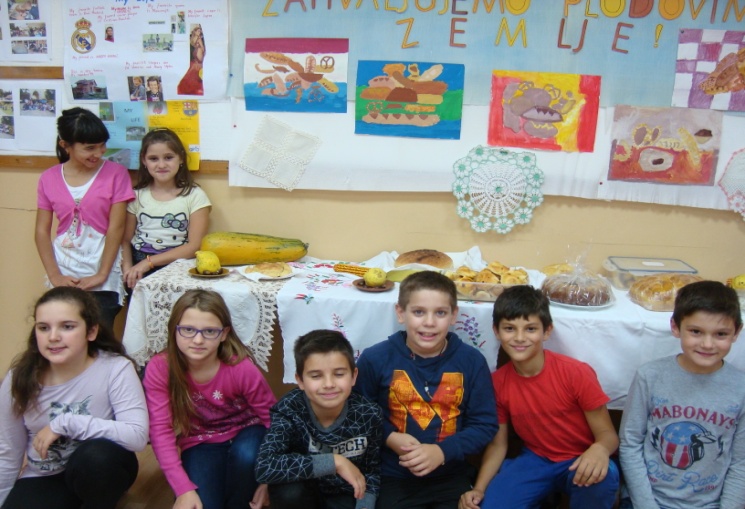 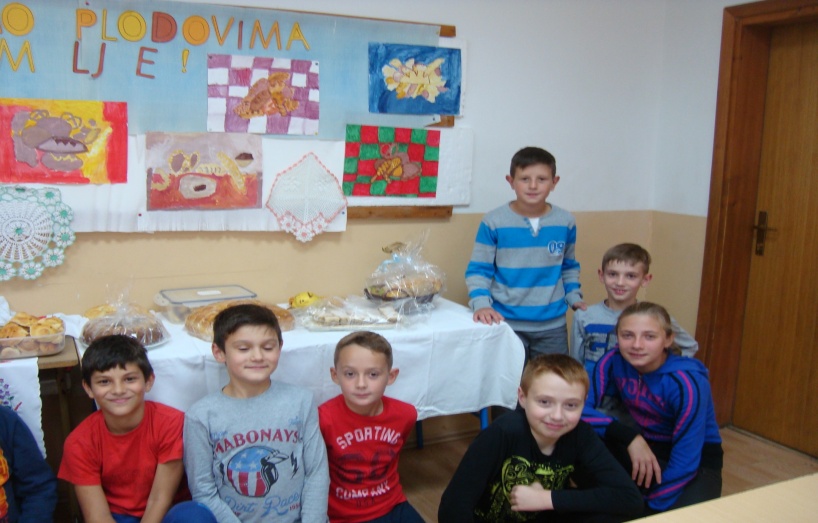 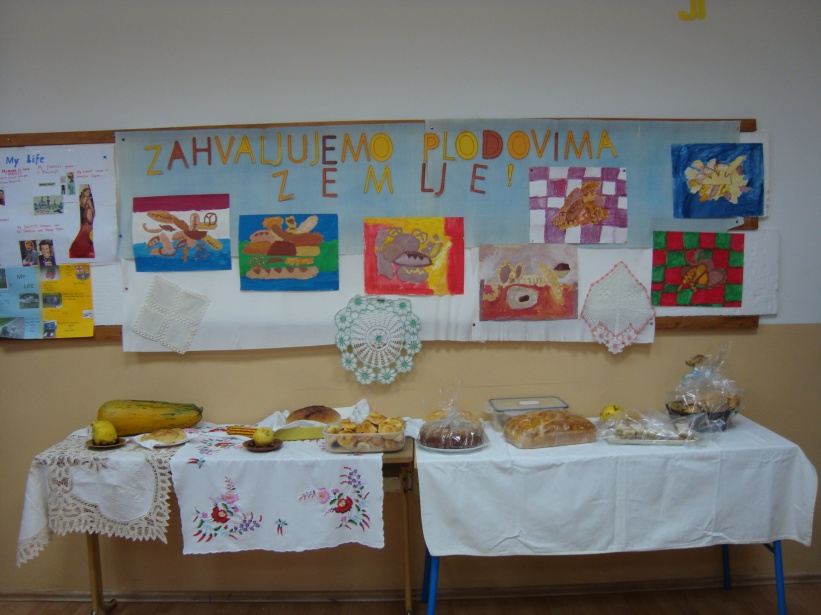 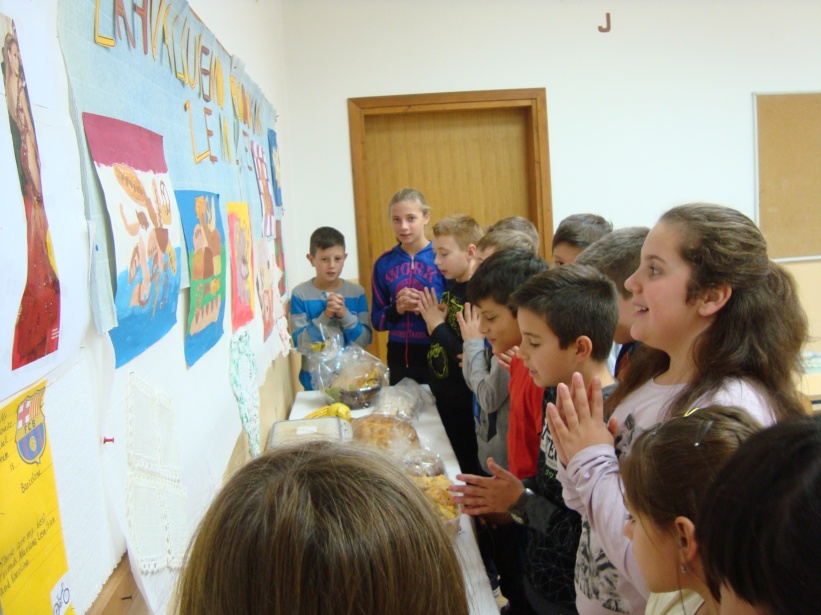 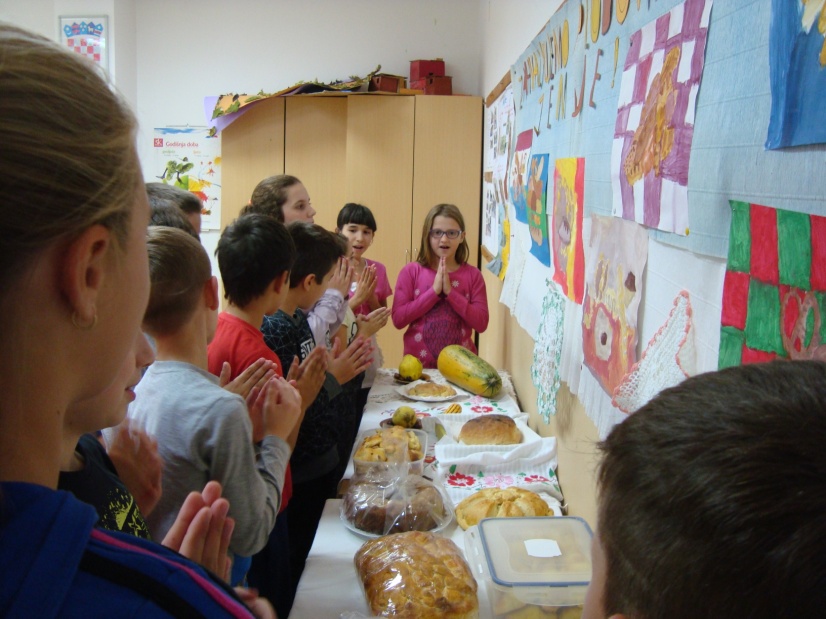 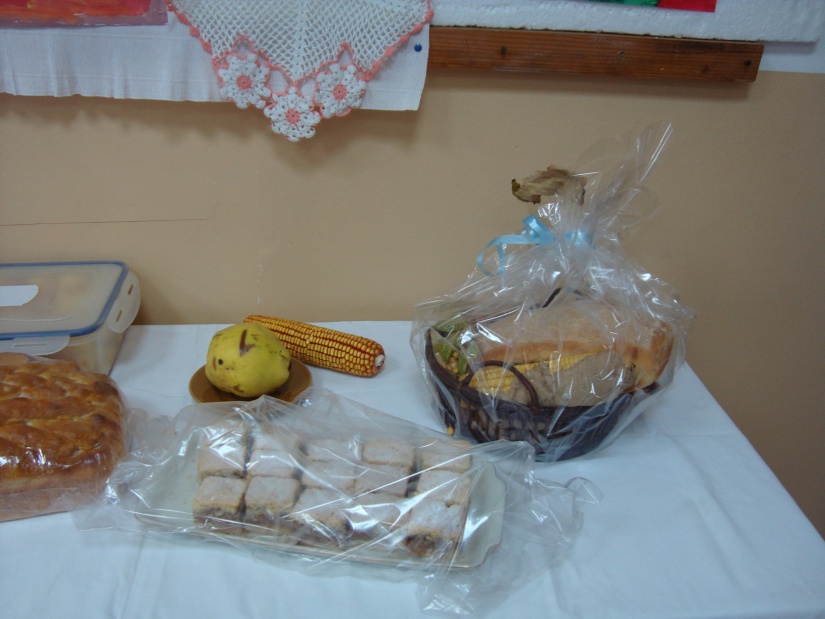 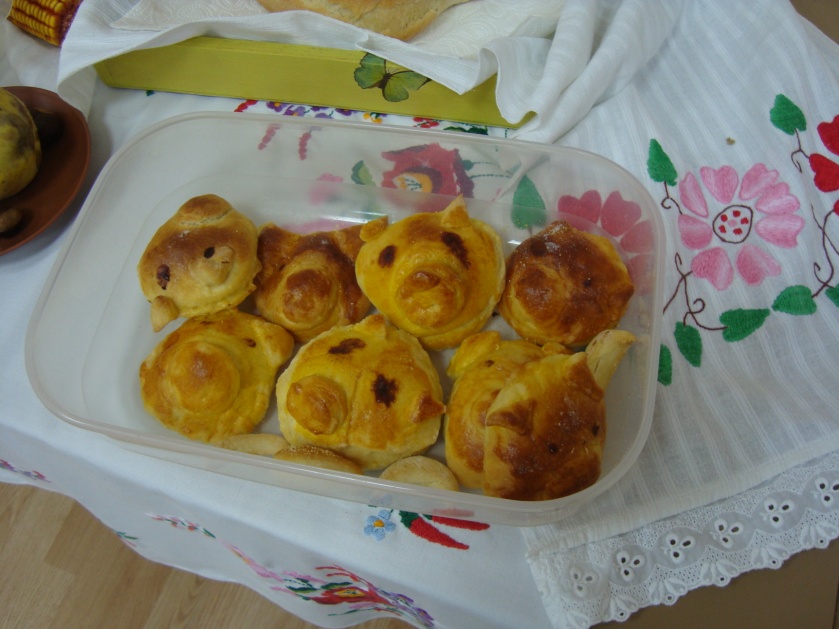 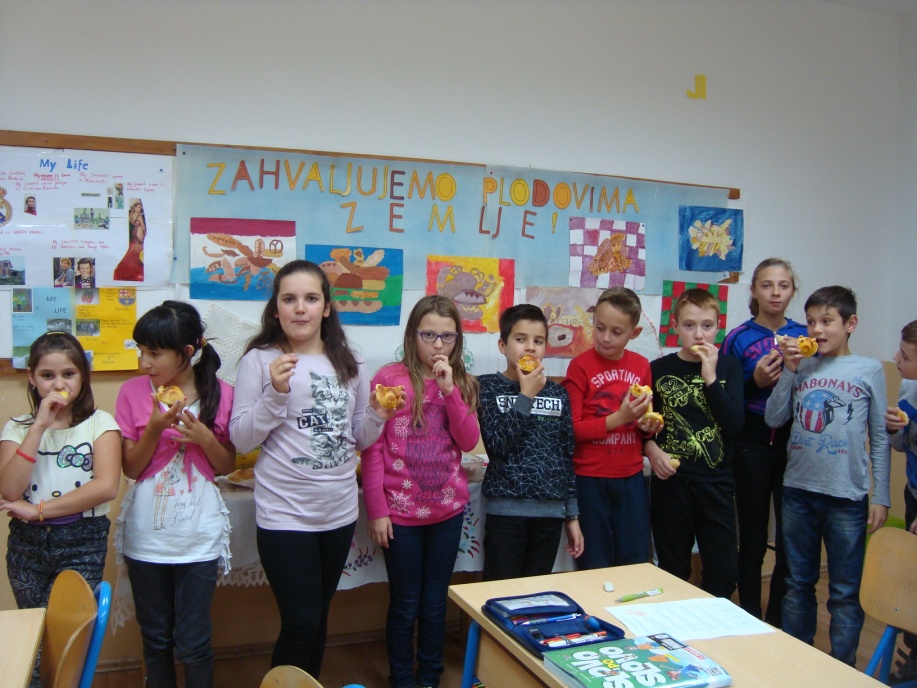 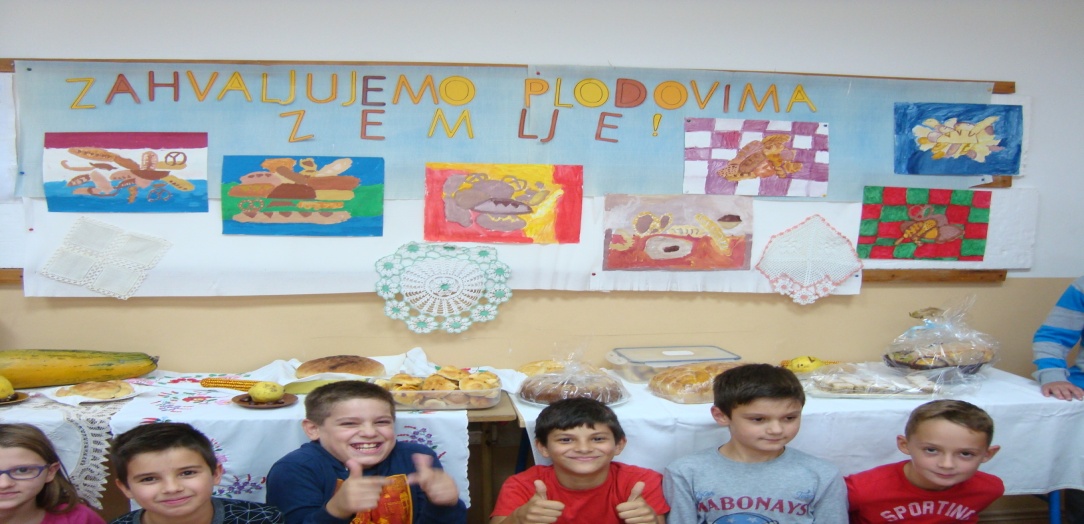 